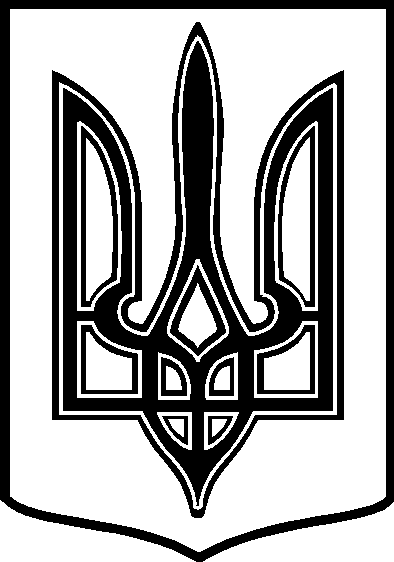 У К Р А Ї Н АТАРТАЦЬКА   СІЛЬСЬКА    РАДАЧЕЧЕЛЬНИЦЬКОГО  РАЙОНУ       ВІННИЦЬКОЇ   ОБЛАСТІРІШЕННЯ № 16906.07.2017 року                                                                    14  сесія 7 скликанняПро надання матеріальної допомогижителям  села Тартак .Розглянувши заяви  Бритавченка Н.І., Крутоуса І.І. про надання матеріальних допомог та матеріали додані до заяв , відповідно  до ст..26  Закону України  „Про місцеве самоврядування в Україні” ,  враховуючи наявні кошти на фінансування Програми «Програма поліпшення життєзабезпечення , реабілітації ,  соціального  захисту  населення  » Тартацької сільської ради на 2017 рік  Надати   одноразову матеріальну допомогу  жителям  с. Тартак :   1). Крутоусу Ігорю Івановичу    - на довготривале лікування  та оздоровлення,          в звязку з ускладненням хвороби  в сумі  2 000  грн.   2).Менкалю Олександру Володимировичу – на довготривале лікування  та         реабілітацію  малолітньої доньки – Менкаль Вероніки Олександрівни 28.12.2013            р.н. , взвязку з загостренням важкої хвороби  в сумі 5 000 грн. 2. Відмовити Бритавченко Ніні Іванівні   в наданні матеріальної допомоги    на          придбання  дров та вугілля ,в звязку з  тим , що на ці потреби їй вже надавалися         кошти  з сільського бюджету Контроль за виконанням даного рішення покласти на постійну     комісію з питань планування бюджету та фінансів , розвитку соціальної       сфери, соціального захисту населення  . / Голова комісії – Ткач О.Ф../.СІЛЬСЬКИЙ    ГОЛОВА :                                                                    В.В.ДЕМЧЕНКО  